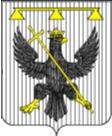 РОССИЙСКАЯ  ФЕДЕРАЦИЯТульская  областьСОБРАНИЕ  ДЕПУТАТОВмуниципального образования Северо-ОдоевскоеОдоевского района4-го созываР Е Ш Е Н И ЕО внесении изменений в решение Собрания депутатов муниципального образования Северо-Одоевское Одоевского района от 06.07.2012 № 32-212 «Об утверждении Правил и норм  благоустройства территории муниципального образования Северо-Одоевское Одоевского района»В соответствии с Федеральным законом от 06.10.2003 №131-ФЗ «Об общих принципах организации местного самоуправления в Российской Федерации», в целях обеспечения безопасности детей на детских и спортивных площадках в муниципальном образовании Северо-Одоевское Одоевского района, на основании Устава муниципального образования Северо-Одоевское Одоевского района, Собрание депутатов муниципального образования Северо-Одоевское Одоевского района РЕШИЛО:1. Внести в решение Собрания депутатов муниципального образования Северо-Одоевское Одоевского района от 06.07.2012 №32-212 «Об утверждении Правил и норм  благоустройства территории муниципального образования Северо-Одоевское Одоевского района следующие изменения:1.1. Внести в Приложение – Правила  и нормы благоустройства территории муниципального образования   Северо-Одоевское Одоевского  района (далее по тексту – Правила) следующие изменения:а) раздел 1 дополнить абзацем следующего содержания:«Детская игровая площадка - специально оборудованная территория, предназначенная для игры детей, включающая в себя соответствующие оборудование и покрытие.»;б) п.п. 2.5.5 п. 2.5 раздела 2 Правил дополнить абзацем следующего содержания:«При монтаже оборудования и (или) покрытия для детских игровых площадок, а также при эксплуатации оборудования и (или) покрытия для детских игровых площадок, размещенных после 17.11.2018 года, должны соблюдаться требования, установленные «ТР ЕАЭС 042/2017. Технический регламент Евразийского экономического союза «О безопасности оборудования для детских игровых площадок», утвержденного Решением Совета Евразийской экономической комиссии от 17.05.2017 № 21.»;г) Правила дополнить приложением 1 (Приложение).2. Настоящее решение направить главе администрации муниципального образования Северо-Одоевское Одоевского района, разместить в информационно-телекоммуникационной сети «Интернет» на официальном сайте муниципального образования Северо-Одоевское Одоевского района http://sevodoevskoe.ru/.3. Контроль за исполнением настоящего решения возложить на постоянную депутатскую комиссию Собрания депутатов муниципального образования Северо-Одоевское Одоевского района по социальным вопросам.4. Решение вступает в силу со дня его официального обнародования.Глава муниципального образованияСеверо-Одоевское Одоевского района                       А.А.Пустовойт      Приложение  к решению Собрания депутатов муниципального образования Северо-Одоевское  Одоевского района от ______________________   № _____Приложение 1     к Правилам и нормам благоустройства территории муниципального образования Северо-Одоевское Одоевского района Состав игрового и спортивного оборудования в зависимости от возраста детейКонструкция оборудования:а)	должна обеспечивать прочность, устойчивость, жесткость и неизменяемость;б)	должна иметь защиту от коррозии и старения с учетом степени агрессивности среды и стойкости используемых материалов;в)	не должна иметь выступающих элементов с острыми концами или кромками;г)	не должна иметь шероховатых поверхностей, способных нанести травму пользователю;д)	должна иметь защиту выступающих концов болтовых соединений;е)	должна иметь гладкие сварные швы;ж)	должна иметь закругленные углы и края любой доступной для пользователей части оборудования;з)	должна исключать возможность демонтажа без применения специализированных инструментов;и)	должна иметь защиту от несанкционированного доступа к элементам (комплектующим) оборудования, подлежащим периодическому обслуживанию или замене;к)	должна иметь размеры поперечного сечения элементов оборудования для захвата, при которых обеспечивается возможность захвата детьми;л)	должна исключать образование сдавливающих или режущих поверхностей между подвижными, а также подвижными и неподвижными элементами;м)	должна обеспечивать безопасные расстояния между подвижными элементами оборудования и поверхностью игровой площадки;н)	должна иметь оснащение перилами и ограждениями;о)	не должна допускать застревание тела, частей тела или одежды ребенка;п)	должна обладать необходимой несущей способностью к возникающим нагрузкам.Закрытое оборудование (тоннели, игровые домики и т.п.) должно иметь не менее 2 открытых доступов, не зависящих друг от друга и расположенных на разных сторонах оборудования. Конструкция доступов должна исключать возможность их блокирования и обеспечивать при необходимости оказание помощи детям без каких-либо дополнительных средств.По всей зоне приземления с оборудования должны быть установлены ударопоглощающие покрытия.Высота свободного падения с оборудования должна учитывать тип ударопоглощающего покрытия и возможные перемещения ребенка и элементов конструкции оборудования и должна составлять не более 3 метров от поверхности, на которую пользователь опирается ногами, до зоны приземления и не более 4 метров от уровня захвата руками до зоны приземления.Границы зоны приземления должны учитывать возможные перемещения ребенка и элементов конструкции.Поверхности платформ, проходов, трапов и лестниц должны исключать скольжение при любых погодных условиях.Ударопоглощающее покрытие не должно иметь опасных выступов.При применении в качестве ударопоглощающего покрытия несыпучих материалов оно не должно иметь участков, на которых возможно застревание частей тела или одежды ребенка.Ударопоглощающее покрытие должно сохранять свои свойства вне зависимости от климатических условий.Под оборудованием с высотой свободного падения более 60 см ударопоглощающее покрытие оборудуется по всей зоне приземления.И. Критическая высота падения должна быть равной высоте свободного падения с оборудования или превышать такую высоту.Оборудование и (или) покрытие должны иметь назначенный срок службы.Информация о характеристиках и безопасной эксплуатации оборудования должна быть указана в паспорте игрового элемента.Паспорт должен содержать следующую информацию:основные сведения об оборудовании (наименование и место нахождения (адрес) изготовителя (уполномоченного изготовителем лица), обозначение документа, в соответствии с которым произведено оборудование);основные технические данные оборудования;комплектность оборудования;сведения о приемке оборудования;сведения об упаковке оборудования;гарантийные обязательства изготовителя оборудования;сведения о хранении оборудования;сведения о перевозке оборудования;сведения о консервации и расконсервации оборудования при эксплуатации;рекомендуемый тип покрытия;сведения об учете неисправностей оборудования при эксплуатации;сведения об учете технического обслуживания оборудования;сведения о ремонте, включая перечень деталей и частей оборудования, которые подвержены большим нагрузкам в процессе эксплуатации оборудования, а также срок и случаи их замены;инструкция по монтажу оборудования;правила безопасной эксплуатации оборудования;инструкция по осмотру и проверке оборудования перед началом эксплуатации;инструкция по осмотру, обслуживанию и ремонту оборудования;сведения об утилизации оборудования;месяц и год производства оборудования;сведения о возрастных группах (включая ограничения по весу и росту);назначенный срок службы;особые отметки (при необходимости);фото или графический рисунок (при необходимости цветные) оборудования;чертеж общего вида оборудования с указанием основных размеров;схема сборки оборудования;схема (план) зоны падения.Монтаж оборудования и (или) покрытия должен выполняться в соответствии с инструкцией по монтажу.Оборудование должно быть установлено таким образом, чтобы обеспечить безопасность пользователей.При установке оборудования должны учитываться зоны падения и зоны приземления, определенные для соседнего оборудования.Конструкция оборудования может предусматривать беспрепятственный доступ на детскую игровую площадку детей с ограниченными возможностями и обеспечивать безопасность их пребывания на детской игровой площадке.Техническое обслуживание и ремонт оборудования осуществляются в соответствии с паспортом.По истечении назначенного срока службы эксплуатация оборудования должна быть прекращена независимо от технического состояния оборудования.На детской игровой площадке должна быть размещена информация в виде таблички (пиктограммы), содержащая:правила пользования оборудованием и сведения о возрастных группах (включая ограничения по росту и весу);номера телефонов службы спасения, скорой помощи;номера телефонов эксплуатанта, по которым следует обращаться в случае неисправности или поломки оборудования.В процессе эксплуатации оборудования должны соблюдаться ограничения по росту и весу, указанные в паспорте.Утилизация оборудования осуществляется в соответствии с паспортом.Перечень игрового оборудования для детских игровых площадокот  10.08.2022г.с. Апухтино№ 25-155Вид оборудования, покрытияХарактеристика вида оборудования, покрытияТип оборудования, покрытия1. Г орка детской игровой площадкиоборудование для детской игровой площадки с наклонной поверхностью скольжения, по которой ребенок спускается вниз под действием силы тяжестиотдельно стоящая горка пристраиваемая горка горка-волна (волнообразная горка) горка "на склоне" (горка на склоне холма, насыпи, берега) спиральная горка криволинейная горка тоннельная горкакомбинированная тоннельная горка горка с несколькими трассами2. Качели детской игровой площадкиоборудование для детской игровой площадки, приводимое в движение ребенком, масса которого располагается ниже шарнира, относительно которого осуществляется качаниекачели с одной осью вращения качели с осями вращения качели с одной точкой подвеса качели коллективные3. Качалка детской игровой площадкиоборудование для детской игровой площадки, которое приводится в движение ребенком (детьми) и на котором осуществляется колебательное движение в различных плоскостяхкачалка-балансир качалка с одной опорой качалка с одной опорой, обеспечивающая при качании движение ребенка (детей) в нескольких плоскостях качалка с несколькими опорами, обеспечивающая при качании движение ребенка (детей) преимущественно в одной плоскости качалка с несколькими опорами, обеспечивающая при качании движение ребенка (детей) в нескольких плоскостях шатунная качалкакачалка с одной осью качания, расположенной на высоте качалка с вращением вокруг центральной оси4. Карусель детской игровой площадкиоборудование для детской игровой площадки с одним посадочным местом или более, вращающееся вокруг вертикальной оси, с углом наклона от вертикали не более 5°вращающиеся кресла вращающаяся платформа вращающийся гриб планирование в воздухе движение по круговой колее большой вращающийся диск5. Канатная дорога детской игровой площадкиоборудование для детской игровой площадки, на котором ребенок катается под действием силы тяжестиканатная дорога: с подвесной рукояткой с сиденьем6. Детский городок (игровой комплекс), игровое оборудование,оборудование и элементы детских городков (игровых комплексов)оборудование для детской игровой площадки, предназначенное для игры, физическогоразвития, воспитания ловкости и смелости детейдетский городок (игровой комплекс) оборудование и элементы детских городков (игровых комплексов): башня рукоходстенка шведскаястенка для лазаниятоннельмостиктраплестницаспиральшестгибкие элементы для лазания (лестница, сеть, паутина) игровое оборудование, в том числе песочница, игровой домик, лабиринт7. Ударопоглощающее покрытиепокрытие для детской игровой площадки, обладающее амортизационными свойствамипокрытие песчаноепокрытие гравийноепокрытие дерновоепокрытие из дробленой древесиныпокрытие резиновоепокрытие синтетическое